ΘΕΜΑ: Πρόσκληση εκδήλωσης ενδιαφέροντος για την οργάνωση και πραγματοποίηση  εκπαιδευτικής εκδρομής των μαθητών Γ τάξης του Γενικού Λυκείου Βιάννου στην Iταλία  –Ρώμη-Φλωρεντία-Βενετία-.Η Δ/ντρια του  ΓΕΝΙΚΟΥ ΛΥΚΕΙΟΥ ΒΙΑΝΝΟΥσύμφωνα με την υπ’ αριθμ. 33120/ΓΔ4/28/28-02-2017 (ΦΕΚ 681/τ.Β΄/06-03-2017) Υ.Α, προκηρύσσει την εκδήλωση ενδιαφέροντος για την οργάνωση και πραγματοποίηση της εκπαιδευτικής εκδρομής της Γ τάξης  στην Iταλία  –Ρώμη-Φλωρεντία-Βενετία-από τα Τουριστικά Γραφεία. Η εκπαιδευτική εκδρομή θα πραγματοποιηθεί στο διάστημα από τις 24 /02/2019 έως 20/3/2019 σύμφωνα με τα παρακάτω:	                                   -Aναχώρηση από Ηράκλειο για Ρώμη και επιστροφή αεροπορικώς με πτήση Aegean ή ναυλομένη πτήση charter ή εναλλακτικές προτάσεις πτήσεων αεροδρομίων.	 -Τέσσερις (4) διανυκτερεύσεις στην πόλη της Ρώμης.                                                                      -Περιηγήσεις –ξεναγήσεις στα μνημεία της πόλης.                                                                          –Ημερήσια εκδρομή στη Φλωρεντία Περιηγήσεις –ξεναγήσεις στα μνημεία της πόλης.                                                                                                            –. Μία (1)  διανυκτέρευση στην πόλη της Βενετίας-Περιηγήσεις –ξεναγήσεις στα μνημεία της πόλης.Προβλεπόμενος αριθμός συμμετεχόντων μαθητών :18Προβλεπόμενος αριθμός συνοδών καθηγητών:2Απαιτείται να περιέχονται και να εξασφαλίζονται τα παρακάτω:Αναχώρηση και επιστροφή από και  προς τον Αερολιμένα Ηρακλείου     Αεροπορικώς, με πτήση Aegean ή ναυλομένη πτήση charter ή εναλλακτικές προτάσεις πτήσεων αεροδρομίων.Τουριστικό λεωφορείο με δυνατότητα ξεναγού για όλες τις μετακινήσεις των μαθητών και συνοδών, από την άφιξη στο αεροδρόμιο της Ρώμης και μέχρι την επιστροφή προς αναχώρηση για Ηράκλειο. Το τουριστικό λεωφορείο επιβάλλεται να πληρεί όλες τις προδιαγραφές ασφαλούς μετακίνησης των μαθητών βάσει της κείμενης νομοθεσίας.Τέσσερις (4) διανυκτερεύσεις στην πόλη της Ρώμης,                                                                      και μία (1)  διανυκτέρευση στην πόλη της Βενετίας, σε ξενοδοχείο 4 ή 5 αστέρων που να βρίσκονται σε ασφαλή περιοχή με πρωινό και δυνατότητα ημιδιατροφής, το όνομα του οποίου και η κατηγορία του θα αναφέρονται επακριβώς στην δοθείσα προσφορά.Η διαμονή των μαθητών θα είναι σε τρίκλινα ή δίκλινα δωμάτια όχι τετράκλινα και χωρίς προσθήκη μεταλλικών κλινών ή ράντσων και των συνοδών καθηγητών σε μονόκλινα.Πρόβλεψη επιστροφής χρημάτων σε μαθητή σε περίπτωση που για αποδεδειγμένους λόγους ματαιωθεί η συμμετοχή του,καθώς και δυνατότητα έκπτωσης σε άπορους μαθητές.Έμπειρος συνοδός πρακτορείου καθ' όλη τη διάρκεια της εκδρομής (από την αναχώρηση από το Ηράκλειο    μέχρι την επιστροφή στο Ηράκλειο). Ασφάλεια αστικής ευθύνης και παντός ατυχήματος και πρόσθετη ασφάλιση για περίπτωση ατυχήματος ή ασθένειας μαθητή ή συνοδού καθηγητή βάσει της κείμενης νομοθεσίας.Αντιμετώπιση της περίπτωσης μη πραγματοποίησης της εκδρομής στις προβλεπόμενες ημερομηνίες λόγω ανωτέρας βίας(κακοκαιρία-έκτακτες πολιτικές εξελίξεις,κ.α.)Υποχρεωτική Ασφάλιση Ευθύνης Διοργανωτή,όπως ορίζει η κείμενη νομοθεσία.Αποδοχή από το πρακτορείο ποινικής ρήτρας σε περίπτωση αθέτησης των όρων του συμβολαίου εκ μέρους του.(εγγυητική επιστολή με ποσό που θα καθορίσει τι σχολείο).Για όλα τα προαναφερόμενα ζητείται το συνολικό κόστος και το κόστος ανά μαθητή συμπεριλαμβανομένου του Φ.Π.Α.Με την προσφορά θα κατατεθεί από το ταξιδιωτικό γραφείο υπεύθυνη δήλωση ότι διαθέτει το ειδικό σήμα λειτουργίας το οποίο πρέπει να βρίσκεται σε ισχύ.Στο φάκελο της προσφοράς να συμπεριλαμβάνεται   και CD  με το περιεχόμενό της σε ηλεκτρονική μορφή,για την εύκολη ανάρτησή της στο διαδίκτυο.Οι προσφορές θα πρέπει να περιγράφουν αναλυτικά τις προσφερόμενες υπηρεσίες και θα κατατίθενται σε κλειστούς φακέλους καθημερινά τις εργάσιμες ημέρες από 8:30π.μ.-11:30π.μ.στο γραφείο της Διεύθυνσης του Γενικού Λυκείου Βιάννου μέχρι τη Παρασκευή  20 Δεκεμβρίου 2019.Το άνοιγμα των προσφορών θα γίνει την ίδια ημέρα (20/12/2019) και ώρα 12:00 μ.μ. στο γραφείο της Διευθύντριας από την αρμόδια επιτροπή.	Η Διευθύντρια του ΓΕ.Λ Βιάννου.	                                                                  Σούκουλη Γεωργία	               ΠΕ02ΕΛΛΗΝΙΚΗ ΔΗΜΟΚΡΑΤΙΑΥΠΟΥΡΓΕΙΟ ΠΑΙΔΕΙΑΣ EΡΕΥΝΑΣ ΚΑΙ ΘΡΗΣΚΕΥΜΑΤΩΝ ΠΕΡΙΦ/ΚΗ  Δ/ΝΣΗ ΠΕ & ΔΕ ΚΡΗΤΗΣΔ/ΝΣΗ Δ/ΒΑΘΜΙΑΣ ΕΚΠ/ΣΗΣ Ν. ΗΡΑΚΛΕΙΟΥΓΕΝΙΚΟ ΛΥΚΕΙΟ ΒΙΑΝΝΟΥΕΛΛΗΝΙΚΗ ΔΗΜΟΚΡΑΤΙΑΥΠΟΥΡΓΕΙΟ ΠΑΙΔΕΙΑΣ EΡΕΥΝΑΣ ΚΑΙ ΘΡΗΣΚΕΥΜΑΤΩΝ ΠΕΡΙΦ/ΚΗ  Δ/ΝΣΗ ΠΕ & ΔΕ ΚΡΗΤΗΣΔ/ΝΣΗ Δ/ΒΑΘΜΙΑΣ ΕΚΠ/ΣΗΣ Ν. ΗΡΑΚΛΕΙΟΥΓΕΝΙΚΟ ΛΥΚΕΙΟ ΒΙΑΝΝΟΥΕΛΛΗΝΙΚΗ ΔΗΜΟΚΡΑΤΙΑΥΠΟΥΡΓΕΙΟ ΠΑΙΔΕΙΑΣ EΡΕΥΝΑΣ ΚΑΙ ΘΡΗΣΚΕΥΜΑΤΩΝ ΠΕΡΙΦ/ΚΗ  Δ/ΝΣΗ ΠΕ & ΔΕ ΚΡΗΤΗΣΔ/ΝΣΗ Δ/ΒΑΘΜΙΑΣ ΕΚΠ/ΣΗΣ Ν. ΗΡΑΚΛΕΙΟΥΓΕΝΙΚΟ ΛΥΚΕΙΟ ΒΙΑΝΝΟΥΕΛΛΗΝΙΚΗ ΔΗΜΟΚΡΑΤΙΑΥΠΟΥΡΓΕΙΟ ΠΑΙΔΕΙΑΣ EΡΕΥΝΑΣ ΚΑΙ ΘΡΗΣΚΕΥΜΑΤΩΝ ΠΕΡΙΦ/ΚΗ  Δ/ΝΣΗ ΠΕ & ΔΕ ΚΡΗΤΗΣΔ/ΝΣΗ Δ/ΒΑΘΜΙΑΣ ΕΚΠ/ΣΗΣ Ν. ΗΡΑΚΛΕΙΟΥΓΕΝΙΚΟ ΛΥΚΕΙΟ ΒΙΑΝΝΟΥ               Άνω Βιάννος, 13 /12/2019          Αρ. Πρωτ  :402	               Άνω Βιάννος, 13 /12/2019          Αρ. Πρωτ  :402	               Άνω Βιάννος, 13 /12/2019          Αρ. Πρωτ  :402	Ταχ.Δ/νση:Άνω Βιάννος/70004ΠΡΟΣ Δ/ΝΣΗ Δ/ΘΜΙΑΣ ΕΚΠ/ΣΗΣ Ν. ΗΡΑΚΛΕΙΟΥΠληροφορίες:Σούκουλη Γεωργία.ΠΡΟΣ Δ/ΝΣΗ Δ/ΘΜΙΑΣ ΕΚΠ/ΣΗΣ Ν. ΗΡΑΚΛΕΙΟΥΤηλ.:2895022277ΠΡΟΣ Δ/ΝΣΗ Δ/ΘΜΙΑΣ ΕΚΠ/ΣΗΣ Ν. ΗΡΑΚΛΕΙΟΥΦαξ:2895022277ΠΡΟΣ Δ/ΝΣΗ Δ/ΘΜΙΑΣ ΕΚΠ/ΣΗΣ Ν. ΗΡΑΚΛΕΙΟΥemail:mail@lyk-viann.ira.sch. grΠΡΟΣ Δ/ΝΣΗ Δ/ΘΜΙΑΣ ΕΚΠ/ΣΗΣ Ν. ΗΡΑΚΛΕΙΟΥ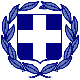 